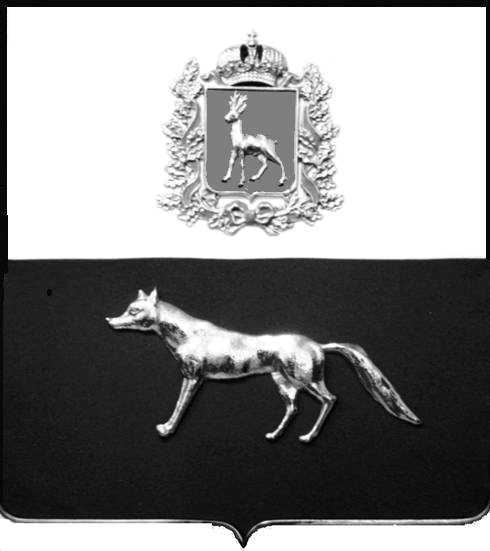 В соответствии со статьей 31.2 Федерального закона «О некоммерческих организациях»,  приказом Министерства экономического развития Российской Федерации от 17.05.2011 № 223 «О ведении реестров социально ориентированных некоммерческих организаций - получателей поддержки, хранении представленных ими документов и о требованиях к технологическим, программным, лингвистическим, правовым и организационным средствам обеспечения пользования указанными реестрами», Законом Самарской области от 10.12.2012 № 127-ГД «О государственной поддержке социально ориентированных некоммерческих организаций в Самарской области»,  постановлением Правительства Самарской области от 07.08.2013 №374 «Об органах исполнительной власти Самарской области, уполномоченных на взаимодействие с социально-ориентированными некоммерческими организациями»,  постановлением Правительства Самарской области от 09.09.2014 №556 «О государственном реестре Самарской области социально -ориентированных некоммерческих организаций - получателей поддержки», Администрация муниципального района СергиевскийПОСТАНОВЛЯЕТ:	1. Сформировать реестр социально ориентированных некоммерческих организаций муниципального района Сергиевский – получателей поддержки со стороны органов местного самоуправления (далее – Реестр).	2. Разместить Реестр на официальном сайте администрации муниципального района Сергиевский, не позднее 15 рабочих дней с даты получения сведений от структурных подразделений администрации муниципального района Сергиевский, указанных в п.4 настоящего постановления. 	3. Назначить лицом, ответственным за формирование, ведение и размещение Реестра,  начальника отдела планирования и организации организационного управления администрации муниципального района Сергиевский  - Комарову Аллу Юрьевну.          4. Управлению финансами администрации муниципального района Сергиевский (Белоглазова Е.А.), Комитету по управлению муниципальным имуществом муниципального района Сергиевский (Абрамова Н.А.), Управлению организации торгов администрации муниципального района Сергиевский (Гришина И.В.), Отделу торговли и экономического развития администрации муниципального района Сергиевский (Макарова О.В.), Правовому управлению администрации муниципального района Сергиевский (Облыгина Ю.В.):     	4.1. В целях формирования и ведения Реестра в десятидневный срок со дня вступления  в силу настоящего постановления  представить в Отдел планирования и организации организационного управления администрации муниципального района Сергиевский сведения о социально ориентированных некоммерческих организациях, осуществляющих виды деятельности, определенные пунктом 1 статьи 31.1. Федерального закона №7-ФЗ и статьей 4 Закона Самарской области  №127-ГД, и которым в 2013 году, а также в прошедший период 2014 года была предоставлена  поддержка. Сведения представить по форме, утвержденной Приказом  Министерства экономического  развития Российской Федерации от 17.05.2011г. №223 на бумажном носителе и в электронном виде;     	4.2. В течение  десяти рабочих дней со дня принятия решения об оказании  поддержки социально-ориентированной некоммерческой организации  обеспечить передачу сведений в Отдел планирования и организации  организационного управления администрации муниципального района Сергиевский для их размещения в Реестре,  по форме, утвержденной Приказом  Министерства экономического  развития Российской Федерации от 17.05.2011г. №223 на бумажном носителе и в электронном виде;    	4.3. Извещать Отдел планирования и организации организационного управления администрации муниципального района Сергиевский  о случаях изменения  представленных ранее сведений, а также прекращения предоставления поддержки  социально- ориентированной  некоммерческой организации  или выявления информации  о нарушениях, допущенных  социально-ориентированной некоммерческой организацией, получившей поддержку, в том числе о нецелевом использовании предоставленных средств  и имущества, не позднее десяти рабочих дней со дня получения  соответствующих сведений;	4.4. По запросу Отдела планирования и организации организационного управления администрации муниципального района Сергиевский предоставлять дополнительную информацию о социально ориентированных некоммерческих организациях –получателях поддержки со стороны органов местного самоуправления, необходимую для целей  проведения анализа,  контроля и мониторинга размещенных в Реестре  сведений.  	5. Опубликовать настоящее постановление в газете «Сергиевский вестник».	6. Настоящее постановление вступает в силу со дня его официального опубликования.	7. Контроль за выполнением настоящего постановления возложить на первого заместителя Главы администрации муниципального района Сергиевский Самарской области А.И. Екамасова.Глава администрациимуниципального района Сергиевский                                            А.А. ВеселовПикало М.А.Лукьянова Л.Н.О ведении реестра социально ориентированных некоммерческих организаций муниципального района Сергиевский – получателей поддержки 